t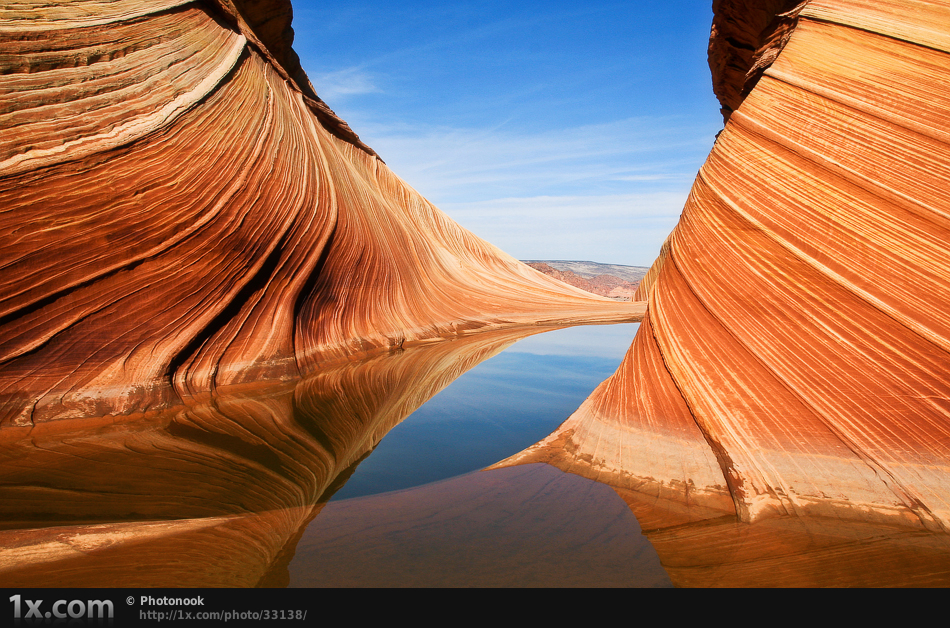 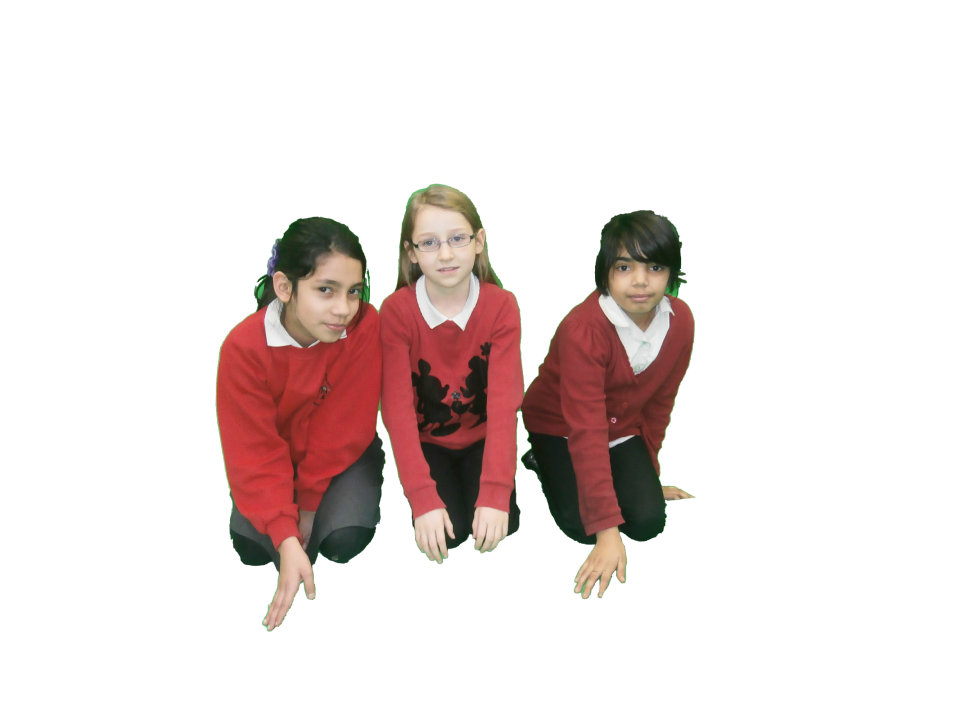 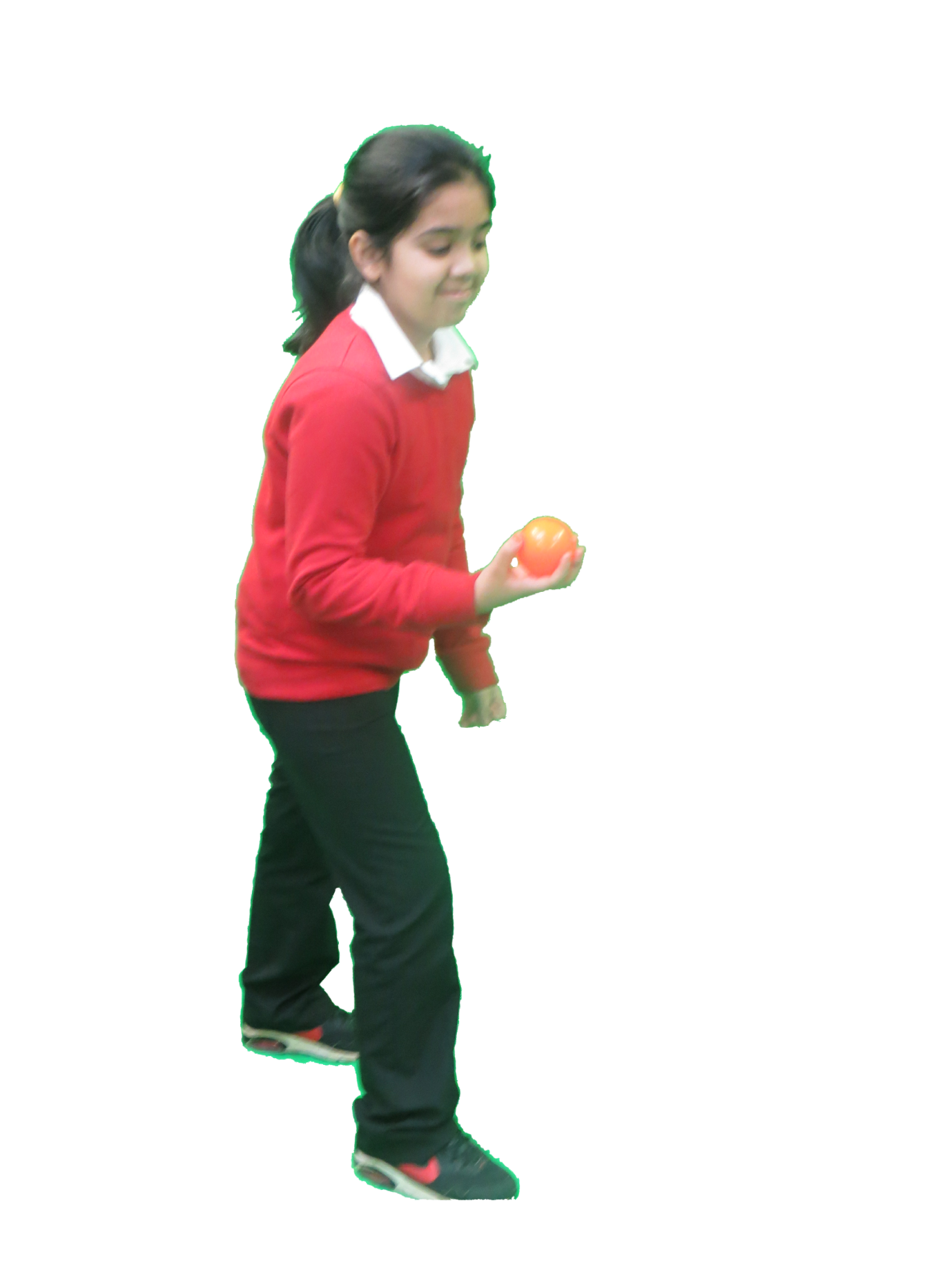 \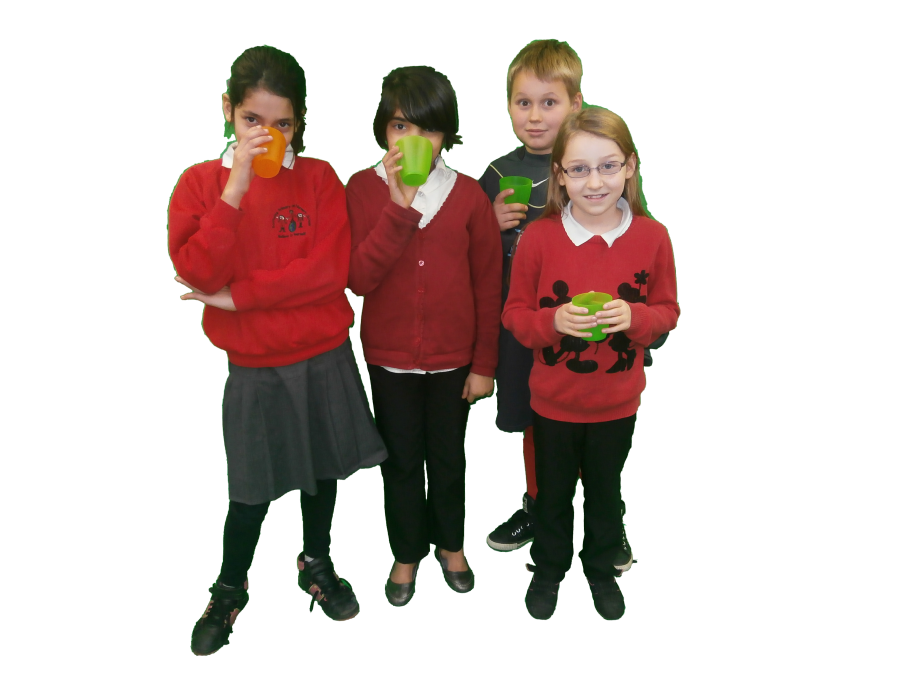 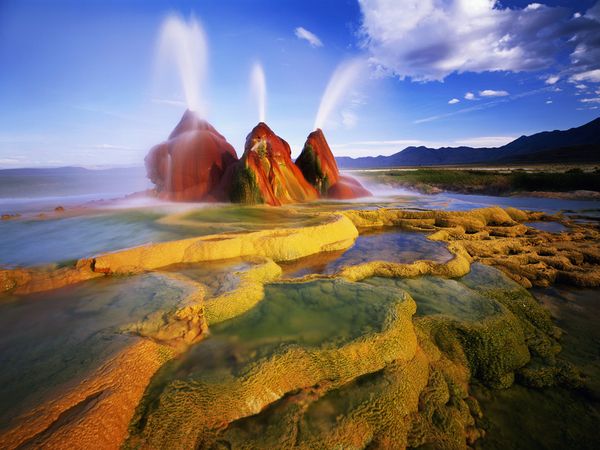 \ Come to our planet and take a chopped up rock tropical coffee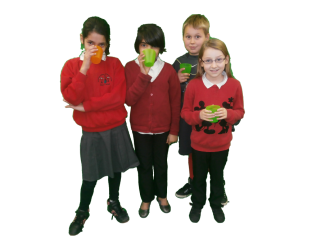 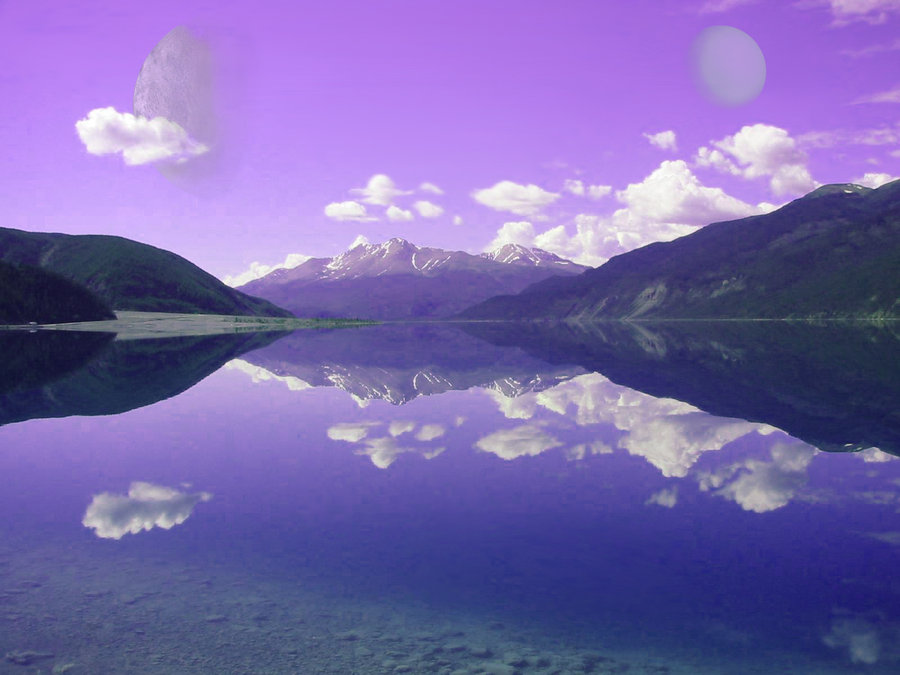 t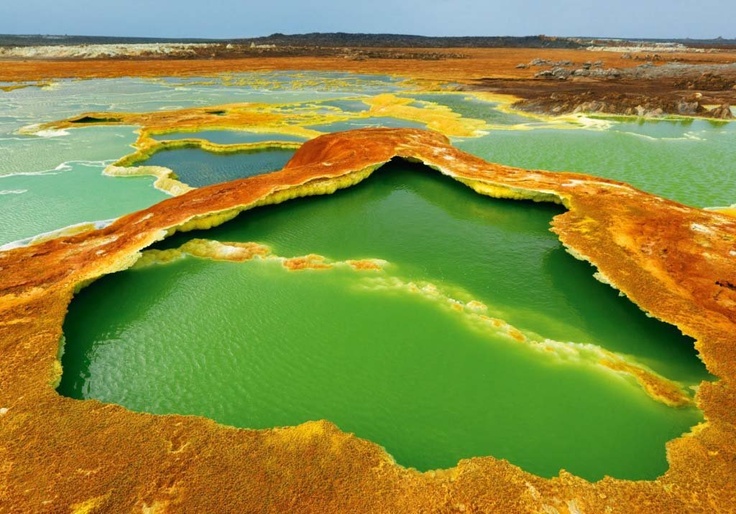 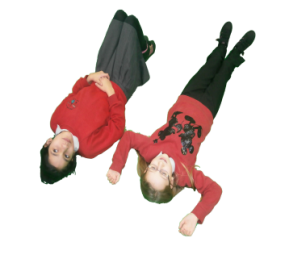 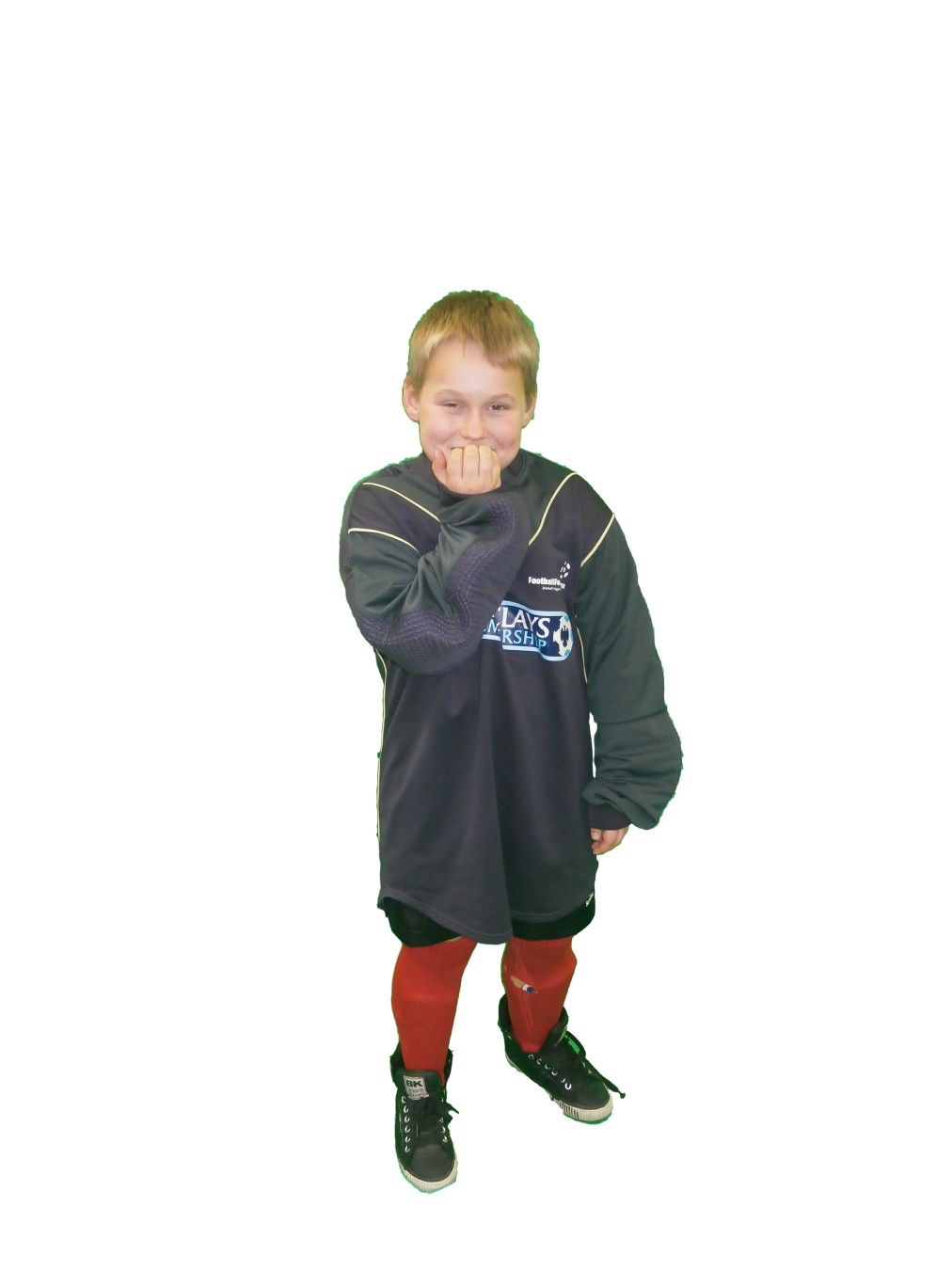 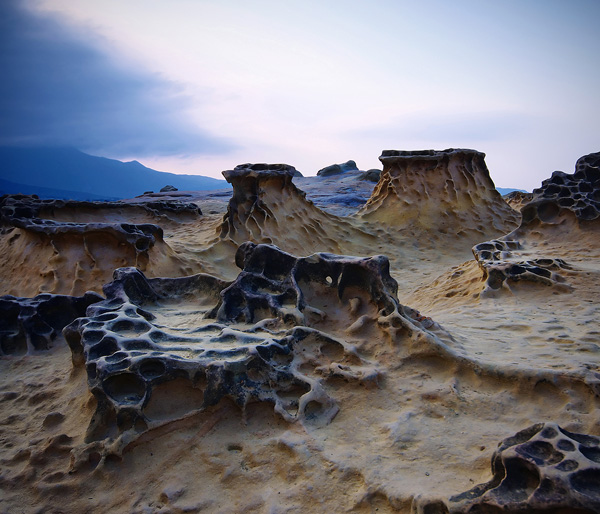 t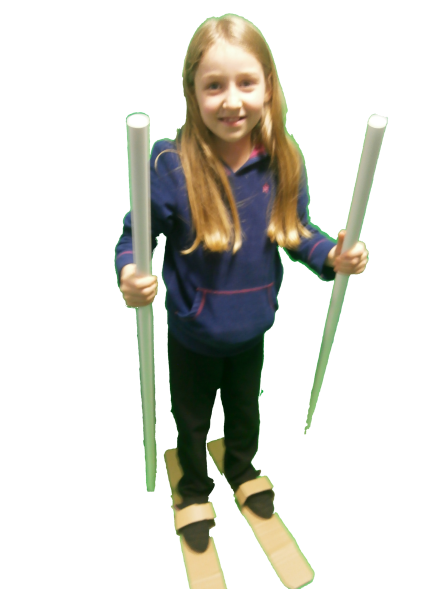 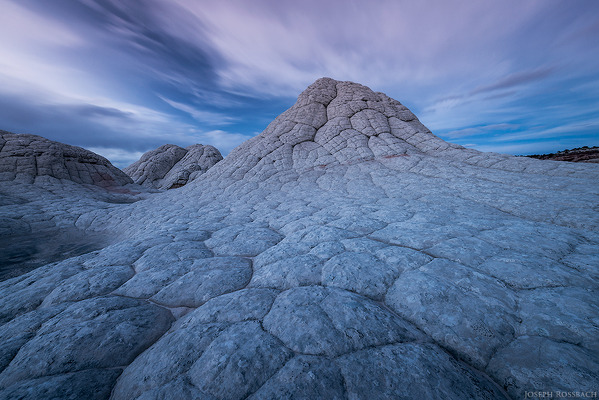 t